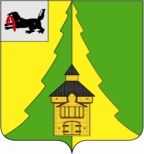 Российская ФедерацияИркутская областьНижнеилимский муниципальный районАДМИНИСТРАЦИЯПОСТАНОВЛЕНИЕ От «09» сентября 2019г.  № 917 г. Железногорск-Илимский«О поощрении Благодарственным письмом мэра Нижнеилимского муниципального района»Рассмотрев материалы, представленные МДОУ детский сад "Мишутка", МОУ "Новоигирменская СОШ № 3", в соответствии с Постановлением мэра Нижнеилимского муниципального района № 1169 от 27.12.2016г. «Об утверждении Положения о Благодарственном письме мэра Нижнеилимского муниципального района», администрация Нижнеилимского  муниципального  района	ПОСТАНОВЛЯЕТ:1. Поощрить Благодарственным письмом  мэра  Нижнеилимского муниципального района «За многолетний добросовестный труд, активную жизненную позицию и в честь профессионального праздника «День воспитателя и всех дошкольных работников»:1.1. Ковалеву Анастасию Александровну – воспитателя МДОУ детский сад "Мишутка".1.2. Колотыгину Светлану Валентиновну – музыкального руководителя МДОУ детский сад "Мишутка".1.3. Пирлик Валентину Викторовну – воспитателя МДОУ детский сад "Мишутка".2. Поощрить Благодарственным письмом  мэра  Нижнеилимского муниципального района «За добросовестный труд, ответственность, активную жизненную позицию и в связи с 70-летним юбилеем»:2.1. Синчук Фёдора Ивановича – сторожа МДОУ детский сад "Мишутка".3. Поощрить Благодарственным письмом  мэра  Нижнеилимского муниципального района «За многолетний и творческий труд, высокий профессионализм, целеустремленность, успехи в области образования и в связи с 25-летием профессиональной деятельности»:3.1. Неверову Наталью Алексеевну – учителя английского языка МОУ "Новоигирменская СОШ № 3".4. Данное постановление подлежит официальному опубликованию в периодическом печатном издании "Вестник Думы и администрации Нижнеилимского муниципального района" и размещению на официальном информационном сайте муниципального образования «Нижнеилимский район».5. Контроль   за  исполнением  настоящего  постановления  возложить на заместителя мэра района по социальной политике Т.К. Пирогову.И.о. мэра   района	                                             Т.К. ПироговаРассылка: дело-2; АХО; ДО; МОУ «Новоигирминская СОШ № 3»; МДОУ детский сад "Мишутка".А.И. Татаурова30691 